Schreib den Beruf unter das Bild und sag, wo die Leute arbeiten und was sie machen.Schreib den Beruf unter das Bild und sag, wo die Leute arbeiten und was sie machen.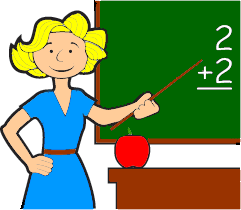 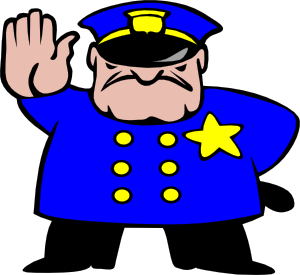 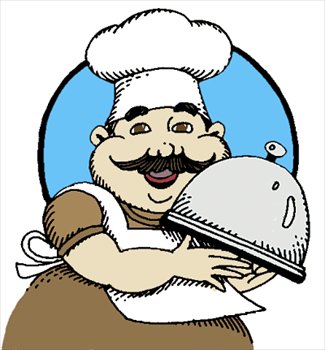 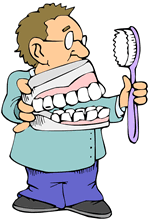 BERUF...............................ARBEITSPLATZ................AKTIVITÄT......................... ...........................................BERUF...............................ARBEITSPLATZ................AKTIVITÄT......................... ...........................................BERUF...............................ARBEITSPLATZ................AKTIVITÄT......................... ...........................................BERUF..............................ARBEITSPLATZ...............AKTIVITÄT..................................................................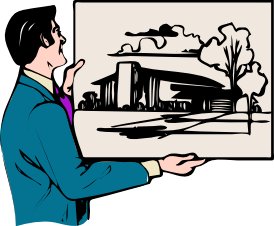 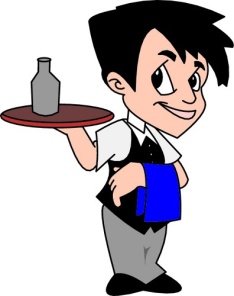 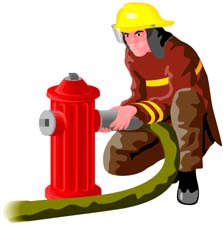 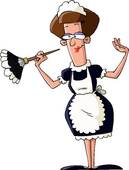 BERUF..............................ARBEITSPLATZ................AKTIVITÄT..................................................................BERUF..............................ARBEITSPLATZ................AKTIVITÄT..................................................................BERUF..............................ARBEITSPLATZ................AKTIVITÄT..................................................................BERUF..............................ARBEITSPLATZ...............AKTIVITÄT..................................................................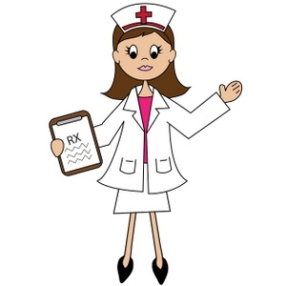 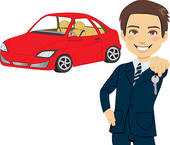 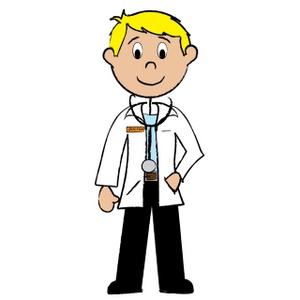 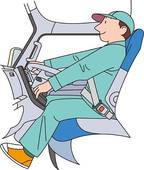 BERUF..............................ARBEITSPLATZ................AKTIVITÄT..................................................................BERUF..............................ARBEITSPLATZ................AKTIVITÄT..................................................................BERUF..............................ARBEITSPLATZ................AKTIVITÄT..................................................................BERUF..............................ARBEITSPLATZ...............AKTIVITÄT..................................................................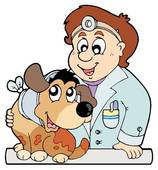 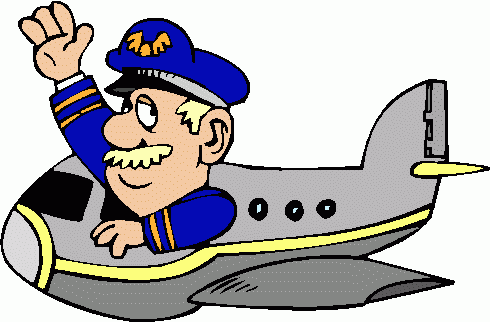 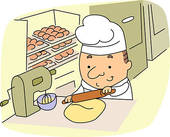 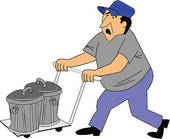 BERUF..............................ARBEITSPLATZ................AKTIVITÄT..................................................................BERUF..............................ARBEITSPLATZ................AKTIVITÄT..................................................................BERUF..............................ARBEITSPLATZ................AKTIVITÄT..................................................................BERUF..............................ARBEITSPLATZ...............AKTIVITÄT..................................................................BERUF: LEHRERINARBEITSPLATZ: SCHULEAKTIVITÄT:UNTERRICHTETPOLIZISTCOMMISSARIATBEKÄMPFT VERBRECHENKOCHRESTAURANTKOCHTZAHNARZTPRAXISBEHANDELT ZÄHNEARCHITEKTBÜROPLANT HÄUSERKELLNERRESTAURANTBEDIENT LEUTEFEUERWEHRMANNSTRASSELÖSCHT FEUERPUTZFRAUHAUSPUTZT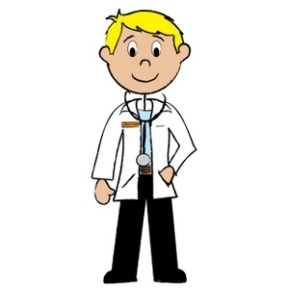 KRANKENSCHWESTERKRANKENHAUSKÜMMERT SICH UM KRANKE LEUTE.VERKÄUFERGESCHÄFTVERKAUFTARZTKRANKENHAUS/PRAXISBEHANDELT KRANKE LEUTEBUSFAHRERAUTOBUSFÄHRTTIERARZTPRAZISBEHANDELT TIEREPILOTFLUGZEUGFLIEGTBÄCKERBACKEREIMACHT BROTMÜLLMANNSTRASSELEERT MÜLLEIMER